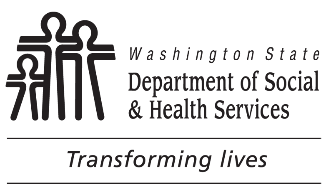 	STATE OF 	DEPARTMENT OF SOCIAL AND HEALTH SERVICES	DIVISION OF CHILD SUPPORT (DCS)	Direct Deposit Authorization	STATE OF 	DEPARTMENT OF SOCIAL AND HEALTH SERVICES	DIVISION OF CHILD SUPPORT (DCS)	Direct Deposit Authorization	STATE OF 	DEPARTMENT OF SOCIAL AND HEALTH SERVICES	DIVISION OF CHILD SUPPORT (DCS)	Direct Deposit Authorization	STATE OF 	DEPARTMENT OF SOCIAL AND HEALTH SERVICES	DIVISION OF CHILD SUPPORT (DCS)	Direct Deposit Authorization	STATE OF 	DEPARTMENT OF SOCIAL AND HEALTH SERVICES	DIVISION OF CHILD SUPPORT (DCS)	Direct Deposit AuthorizationTO:	     TO:	     TO:	     TO:	     CASE NUMBER:       INDIVIDUAL NUMBER:       CASE NUMBER:       INDIVIDUAL NUMBER:         I want a DCS debit card           I want direct deposit to my bank account listed below.  I want a DCS debit card           I want direct deposit to my bank account listed below.  I want a DCS debit card           I want direct deposit to my bank account listed below.  I want a DCS debit card           I want direct deposit to my bank account listed below.  I want a DCS debit card           I want direct deposit to my bank account listed below.  I want a DCS debit card           I want direct deposit to my bank account listed below.FIRST NAME	MIDDLE INITIAL	LAST NAMEFIRST NAME	MIDDLE INITIAL	LAST NAMEFIRST NAME	MIDDLE INITIAL	LAST NAMEFIRST NAME	MIDDLE INITIAL	LAST NAMEFIRST NAME	MIDDLE INITIAL	LAST NAMEFIRST NAME	MIDDLE INITIAL	LAST NAMESOCIAL SECURITY NUMBERSOCIAL SECURITY NUMBERSOCIAL SECURITY NUMBERDATE OF BIRTH (MONTH/DAY/YEAR)DATE OF BIRTH (MONTH/DAY/YEAR)DATE OF BIRTH (MONTH/DAY/YEAR)MAILING ADDRESS	APT. #MAILING ADDRESS	APT. #MAILING ADDRESS	APT. #MAILING ADDRESS	APT. #MAILING ADDRESS	APT. #MAILING ADDRESS	APT. #CITY	STATE	ZIP CODECITY	STATE	ZIP CODECITY	STATE	ZIP CODECITY	STATE	ZIP CODECITY	STATE	ZIP CODECITY	STATE	ZIP CODEHOME TELEPHONE NUMBER(      )      HOME TELEPHONE NUMBER(      )      DAYTIME TELEPHONE NUMBER(      )      DAYTIME TELEPHONE NUMBER(      )      EMAIL ADDRESS (OPTIONAL)EMAIL ADDRESS (OPTIONAL)  Update my address in the child support system to the address listed above.  Update my address in the child support system to the address listed above.  Update my address in the child support system to the address listed above.  Update my address in the child support system to the address listed above.  Update my address in the child support system to the address listed above.  Update my address in the child support system to the address listed above.SIGNATURE (REQUIRED)SIGNATURE (REQUIRED)SIGNATURE (REQUIRED)SIGNATURE (REQUIRED)DATEDATEEnter information below if you selected direct deposit to your bank account.  Attach a voided check.Enter information below if you selected direct deposit to your bank account.  Attach a voided check.Enter information below if you selected direct deposit to your bank account.  Attach a voided check.Enter information below if you selected direct deposit to your bank account.  Attach a voided check.Enter information below if you selected direct deposit to your bank account.  Attach a voided check.Enter information below if you selected direct deposit to your bank account.  Attach a voided check.BANK NAMEBANK NAMEBANK NAMEBANK BRANCH TELEPHONE NUMBER(      )      BANK BRANCH TELEPHONE NUMBER(      )      BANK BRANCH TELEPHONE NUMBER(      )      BANK ROUTING NUMBERBANK ROUTING NUMBERBANK ROUTING NUMBERBANK ACCOUNT NUMBERBANK ACCOUNT NUMBER  Checking  SavingsIf you have questions about direct deposit or the DCS debit card, call 800-468-7422.If you have questions about direct deposit or the DCS debit card, call 800-468-7422.If you have questions about direct deposit or the DCS debit card, call 800-468-7422.If you have questions about direct deposit or the DCS debit card, call 800-468-7422.If you have questions about direct deposit or the DCS debit card, call 800-468-7422.If you have questions about direct deposit or the DCS debit card, call 800-468-7422.Mail To:DIVISION OF CHILD SUPPORTEFT DISBURSEMENTS WA 98507-9010Or Fax to:  360-664-5109Mail To:DIVISION OF CHILD SUPPORTEFT DISBURSEMENTS WA 98507-9010Or Fax to:  360-664-5109Mail To:DIVISION OF CHILD SUPPORTEFT DISBURSEMENTS WA 98507-9010Or Fax to:  360-664-5109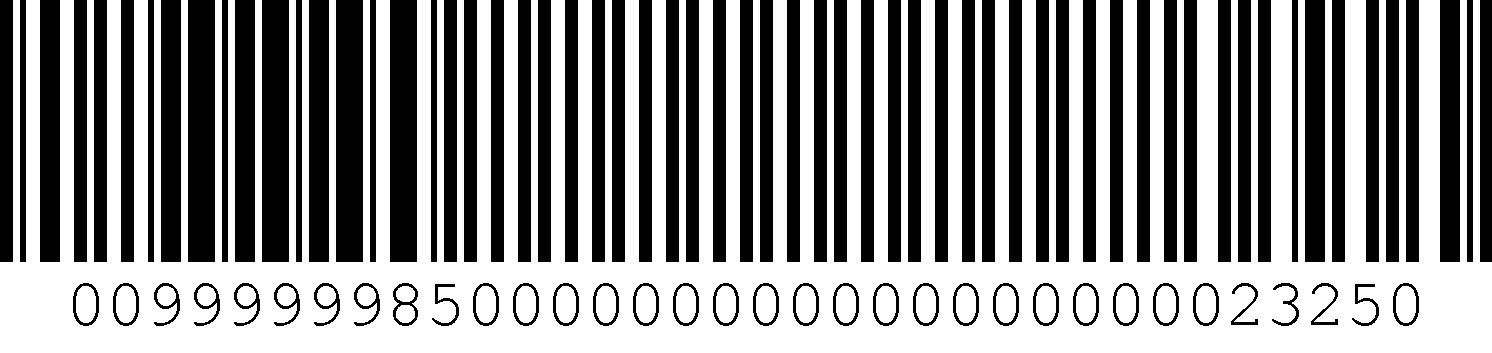 No person because of race, color, national origin, creed, religion, sex, age, or disability, shall be discriminated against in employment, services, or any aspect of the program's activities. This form is available in alternative formats upon request.No person because of race, color, national origin, creed, religion, sex, age, or disability, shall be discriminated against in employment, services, or any aspect of the program's activities. This form is available in alternative formats upon request.No person because of race, color, national origin, creed, religion, sex, age, or disability, shall be discriminated against in employment, services, or any aspect of the program's activities. This form is available in alternative formats upon request.No person because of race, color, national origin, creed, religion, sex, age, or disability, shall be discriminated against in employment, services, or any aspect of the program's activities. This form is available in alternative formats upon request.No person because of race, color, national origin, creed, religion, sex, age, or disability, shall be discriminated against in employment, services, or any aspect of the program's activities. This form is available in alternative formats upon request.No person because of race, color, national origin, creed, religion, sex, age, or disability, shall be discriminated against in employment, services, or any aspect of the program's activities. This form is available in alternative formats upon request.U.S. Bank ReliaCard® Pre-Acquisition Disclosure Program Name: Washington Division of Child Support Reference Date: June 2017U.S. Bank ReliaCard® Pre-Acquisition Disclosure Program Name: Washington Division of Child Support Reference Date: June 2017U.S. Bank ReliaCard® Pre-Acquisition Disclosure Program Name: Washington Division of Child Support Reference Date: June 2017You have options as to how you receive your payments, 	
including direct deposit to your bank account or this prepaid card. 
Ask your agency for available options and select your option.You have options as to how you receive your payments, 	
including direct deposit to your bank account or this prepaid card. 
Ask your agency for available options and select your option.You have options as to how you receive your payments, 	
including direct deposit to your bank account or this prepaid card. 
Ask your agency for available options and select your option.	Monthly fee	Per purchase	ATM withdrawal	Cash reload	$0	$0	$0 in-network	N/A 			$0.99* out-of-network	ATM Balance Inquiry (in-network or out-of-network)	$0	Customer Service (automated or live agent)	$0 per call	Inactivity	$0	We charge 3 other types of fees.  One of them is:	Card Replacement (standard or expedited delivery)	$0 or $15.00* This fee can be lower depending on how and where this card is used.
See the accompanying Fee Schedule for free ways to access your funds and balance information.No overdraft/credit feature.  
Your funds are eligible for FDIC insurance. For general information about prepaid accounts, visit cfpb.gov/prepaid.  
Find details and conditions for all fees and services inside the card package or call 
1-866-363-4136 or visit usbankreliacard.com.	Monthly fee	Per purchase	ATM withdrawal	Cash reload	$0	$0	$0 in-network	N/A 			$0.99* out-of-network	ATM Balance Inquiry (in-network or out-of-network)	$0	Customer Service (automated or live agent)	$0 per call	Inactivity	$0	We charge 3 other types of fees.  One of them is:	Card Replacement (standard or expedited delivery)	$0 or $15.00* This fee can be lower depending on how and where this card is used.
See the accompanying Fee Schedule for free ways to access your funds and balance information.No overdraft/credit feature.  
Your funds are eligible for FDIC insurance. For general information about prepaid accounts, visit cfpb.gov/prepaid.  
Find details and conditions for all fees and services inside the card package or call 
1-866-363-4136 or visit usbankreliacard.com.	Monthly fee	Per purchase	ATM withdrawal	Cash reload	$0	$0	$0 in-network	N/A 			$0.99* out-of-network	ATM Balance Inquiry (in-network or out-of-network)	$0	Customer Service (automated or live agent)	$0 per call	Inactivity	$0	We charge 3 other types of fees.  One of them is:	Card Replacement (standard or expedited delivery)	$0 or $15.00* This fee can be lower depending on how and where this card is used.
See the accompanying Fee Schedule for free ways to access your funds and balance information.No overdraft/credit feature.  
Your funds are eligible for FDIC insurance. For general information about prepaid accounts, visit cfpb.gov/prepaid.  
Find details and conditions for all fees and services inside the card package or call 
1-866-363-4136 or visit usbankreliacard.com.U.S. Bank ReliaCard® Fee Schedule Program Name: Washington Division of Child Support Effective Date: May 2018U.S. Bank ReliaCard® Fee Schedule Program Name: Washington Division of Child Support Effective Date: May 2018U.S. Bank ReliaCard® Fee Schedule Program Name: Washington Division of Child Support Effective Date: May 2018U.S. Bank ReliaCard® Fee Schedule Program Name: Washington Division of Child Support Effective Date: May 2018U.S. Bank ReliaCard® Fee Schedule Program Name: Washington Division of Child Support Effective Date: May 2018All feesAll feesAmountDetailsDetailsGet cashGet cashGet cashGet cashGet cashATM Withdrawal 
(in network)ATM Withdrawal 
(in network)$0This is our fee per withdrawal.  “In-network” refers to the U.S. Bank or MoneyPass®  ATM networks.  Locations can be found at usbank.com/locations or moneypass.com/atm-locator.This is our fee per withdrawal.  “In-network” refers to the U.S. Bank or MoneyPass®  ATM networks.  Locations can be found at usbank.com/locations or moneypass.com/atm-locator.ATM Withdrawal 
(out-of-network)ATM Withdrawal 
(out-of-network)$0.99This is our fee per withdrawal. This fee is waived for your first 2 ATM withdrawals per ACH, which includes both ATM Withdrawals (out-of-network) and International ATM Withdrawals. “Out-of-network” refers to all the ATMs outside of the U.S. Bank or MoneyPass ATM networks. You may also be charged a fee by the ATM operator even if you do not complete a transaction. This is our fee per withdrawal. This fee is waived for your first 2 ATM withdrawals per ACH, which includes both ATM Withdrawals (out-of-network) and International ATM Withdrawals. “Out-of-network” refers to all the ATMs outside of the U.S. Bank or MoneyPass ATM networks. You may also be charged a fee by the ATM operator even if you do not complete a transaction. Teller Cash WithdrawalTeller Cash Withdrawal$0This is our fee for when you withdraw cash off your card from a teller at a bank or credit union that accepts Visa®. This is our fee for when you withdraw cash off your card from a teller at a bank or credit union that accepts Visa®. InformationInformationInformationInformationInformationATM Balance Inquiry 
(in network)ATM Balance Inquiry 
(in network)$0This is our fee per inquiry. “In-network” refers to the U.S. Bank or MoneyPass ATM networks. Locations can be found at usbank.com/locations or moneypass.com/atm-locator. This is our fee per inquiry. “In-network” refers to the U.S. Bank or MoneyPass ATM networks. Locations can be found at usbank.com/locations or moneypass.com/atm-locator. ATM Balance Inquiry 
(out-of-network)ATM Balance Inquiry 
(out-of-network)$0This is our fee per inquiry. “Out-of-network” refers to all the ATMs outside of the U.S. Bank or MoneyPass ATM networks. You may also be charged a fee by the ATM operator. This is our fee per inquiry. “Out-of-network” refers to all the ATMs outside of the U.S. Bank or MoneyPass ATM networks. You may also be charged a fee by the ATM operator. Using your card outside the U.S.Using your card outside the U.S.Using your card outside the U.S.Using your card outside the U.S.Using your card outside the U.S.International TransactionInternational Transaction2%This is our fee which applies when you use your card for purchases at foreign merchants and for cash withdrawals from foreign ATMs and is a percentage of the transaction dollar amount, after any currency conversion. Some merchant and ATM transactions, even if you and/or the merchant or ATM are located in the United States, are considered foreign transactions under the applicable network rules, and we do not control how these merchants, ATMs and transactions are classified for this purpose.This is our fee which applies when you use your card for purchases at foreign merchants and for cash withdrawals from foreign ATMs and is a percentage of the transaction dollar amount, after any currency conversion. Some merchant and ATM transactions, even if you and/or the merchant or ATM are located in the United States, are considered foreign transactions under the applicable network rules, and we do not control how these merchants, ATMs and transactions are classified for this purpose.International ATM WithdrawalInternational ATM Withdrawal$2.50This is our fee per withdrawal. This fee is waived for your first 2 ATM withdrawals per ACH, which includes both ATM Withdrawals (out-of-network) and International ATM Withdrawals. You may also be charged a fee by the ATM operator even if you do not complete a transaction. This is our fee per withdrawal. This fee is waived for your first 2 ATM withdrawals per ACH, which includes both ATM Withdrawals (out-of-network) and International ATM Withdrawals. You may also be charged a fee by the ATM operator even if you do not complete a transaction. OtherOtherOtherOtherOtherCard ReplacementCard Replacement$0This is our fee per card replacement mailed to you with standard delivery (up to 10 business days). This is our fee per card replacement mailed to you with standard delivery (up to 10 business days). Card Replacement Expedited DeliveryCard Replacement Expedited Delivery$15.00This is our fee for expedited delivery (up to 3 business days) charged in addition to any Card Replacement fee. This is our fee for expedited delivery (up to 3 business days) charged in addition to any Card Replacement fee. Your funds are eligible for FDIC insurance. Your funds will be held at U.S. Bank National Association, an FDIC-insured institution, and are insured up to $250,000 by the FDIC in the event U.S. Bank fails. See fdic.gov/deposit/deposits/prepaid.html for details.No overdraft/credit feature. 
Contact Cardholder Services by calling 1-866-363-4136, by mail at P.O. Box 551617, Jacksonville, FL 32255 or visit usbankreliacard.com.For general information about prepaid accounts, visit cfpb.gov/prepaid. If you have a complaint about a prepaid account, call the Consumer Financial Protection Bureau at 1-855-411-2372 or visit cfpb.gov/complaint.The ReliaCard is issued by U.S. Bank National Association pursuant to a license from Visa U.S.A. Inc. ©2018 U.S. Bank. Member FDIC.Your funds are eligible for FDIC insurance. Your funds will be held at U.S. Bank National Association, an FDIC-insured institution, and are insured up to $250,000 by the FDIC in the event U.S. Bank fails. See fdic.gov/deposit/deposits/prepaid.html for details.No overdraft/credit feature. 
Contact Cardholder Services by calling 1-866-363-4136, by mail at P.O. Box 551617, Jacksonville, FL 32255 or visit usbankreliacard.com.For general information about prepaid accounts, visit cfpb.gov/prepaid. If you have a complaint about a prepaid account, call the Consumer Financial Protection Bureau at 1-855-411-2372 or visit cfpb.gov/complaint.The ReliaCard is issued by U.S. Bank National Association pursuant to a license from Visa U.S.A. Inc. ©2018 U.S. Bank. Member FDIC.Your funds are eligible for FDIC insurance. Your funds will be held at U.S. Bank National Association, an FDIC-insured institution, and are insured up to $250,000 by the FDIC in the event U.S. Bank fails. See fdic.gov/deposit/deposits/prepaid.html for details.No overdraft/credit feature. 
Contact Cardholder Services by calling 1-866-363-4136, by mail at P.O. Box 551617, Jacksonville, FL 32255 or visit usbankreliacard.com.For general information about prepaid accounts, visit cfpb.gov/prepaid. If you have a complaint about a prepaid account, call the Consumer Financial Protection Bureau at 1-855-411-2372 or visit cfpb.gov/complaint.The ReliaCard is issued by U.S. Bank National Association pursuant to a license from Visa U.S.A. Inc. ©2018 U.S. Bank. Member FDIC.Your funds are eligible for FDIC insurance. Your funds will be held at U.S. Bank National Association, an FDIC-insured institution, and are insured up to $250,000 by the FDIC in the event U.S. Bank fails. See fdic.gov/deposit/deposits/prepaid.html for details.No overdraft/credit feature. 
Contact Cardholder Services by calling 1-866-363-4136, by mail at P.O. Box 551617, Jacksonville, FL 32255 or visit usbankreliacard.com.For general information about prepaid accounts, visit cfpb.gov/prepaid. If you have a complaint about a prepaid account, call the Consumer Financial Protection Bureau at 1-855-411-2372 or visit cfpb.gov/complaint.The ReliaCard is issued by U.S. Bank National Association pursuant to a license from Visa U.S.A. Inc. ©2018 U.S. Bank. Member FDIC.Your funds are eligible for FDIC insurance. Your funds will be held at U.S. Bank National Association, an FDIC-insured institution, and are insured up to $250,000 by the FDIC in the event U.S. Bank fails. See fdic.gov/deposit/deposits/prepaid.html for details.No overdraft/credit feature. 
Contact Cardholder Services by calling 1-866-363-4136, by mail at P.O. Box 551617, Jacksonville, FL 32255 or visit usbankreliacard.com.For general information about prepaid accounts, visit cfpb.gov/prepaid. If you have a complaint about a prepaid account, call the Consumer Financial Protection Bureau at 1-855-411-2372 or visit cfpb.gov/complaint.The ReliaCard is issued by U.S. Bank National Association pursuant to a license from Visa U.S.A. Inc. ©2018 U.S. Bank. Member FDIC.